Date : 							Signature du candidat :RECHERCHE / RESEARCH: Discipline/Research field: Unité de recherche/Research unit:Titre de la thèse en anglais /Title of the PhD thesis in English:  Avis motivé du Directeur /de la Directrice de l’Ecole doctorale et classement du candidat en cas de candidatures multiples/Reasoned opinion of the Director of the Doctoral SchoolPrénom, Nom du Directeur/de la Directrice	                                                                Signature :PIECES A FOURNIR / DOCUMENTS TO PROVIDE:Un CV détaillé / detailed Curriculum vitae (en anglais/in English)Une lettre de motivation montrant l’intérêt pour le thème de l’école d’été et en quoi le/la candidat(e) est un(e) représentant(e) adéquat(e) de l’université de Strasbourg / letter of application showing the interest for the topic of the summer school and what makes the candidate a suitable representative of the University of Strasbourg (en anglais/in English)Le projet de thèse en 4 à 5 pages / thesis project (4 to 5 pages) (en anglais/in English)Une lettre de soutien du Directeur de thèse / support letter from the supervisor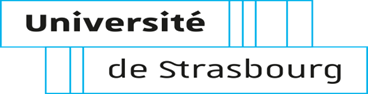 Dossier de candidature à la LERU Summer School 2020A adresser au plus tard le 15 mars 2020 à Virginie HERBASCH (herbasch@unistra.fr)CANDIDAT(E) / CANDIDATE :    Mme/Ms.       M./Mr	Nom / Name : Nom de jeune fille / Maiden Name:  Prénom/ First Name:  Date de naissance / Date of birth: ____/____/______   Nationalité / Nationality:  Adresse personnelle/ Address: Adresse courriel / E-mail :  